4:30 pm	Van Tour of Cox Creek (meet at Library)5:45 pm	Light Supper, Welcome and Introductions     		Angie Ashley5:55 pm       	Approval of Summary from 7/11/18 Meeting		Vince Glorioso	6:00 pm         Cox Creek Expanded Update        			Gannon Price, MPA	Dike Design and Construction	Building 201Site RemediationOperations & Maintenance Complex6:15 pm        	Innovative & Beneficial Use					Kristen Keene, MPA6:30 pm	Community Enhancements				Kristen Keene, MPA	7:00 pm	Harbor Development Update                               	 Chris Correale, MPA7:10 pm     	Committee Administration				Kristen Fidler, MPA7:25 pm          Upcoming Meetings & Open Discussion		Angie AshleyAnnual Meeting: November 27:30 pm      	Adjournment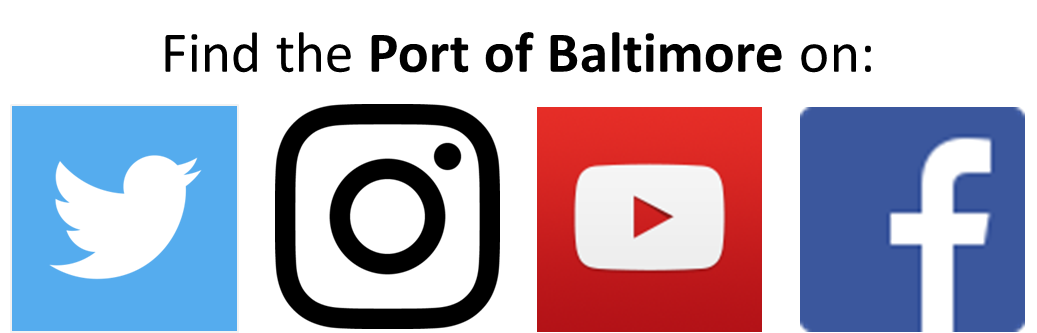 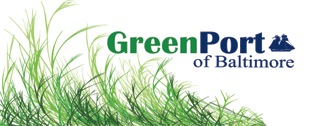 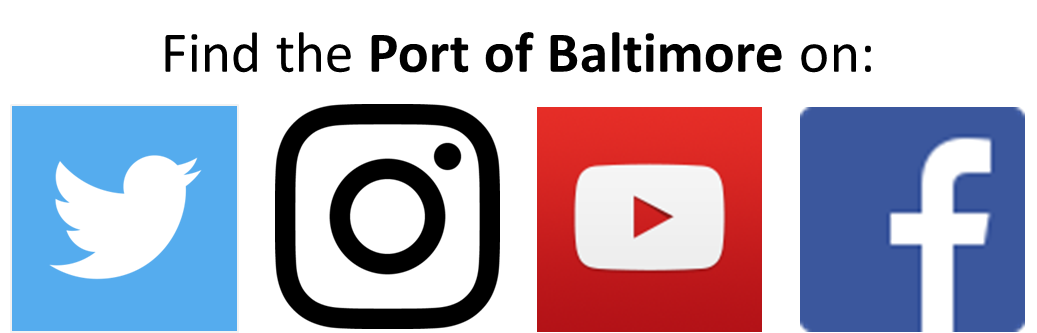 Chairman:     Vince GloriosoFacilitator:	Angie L. AshleyCox Creek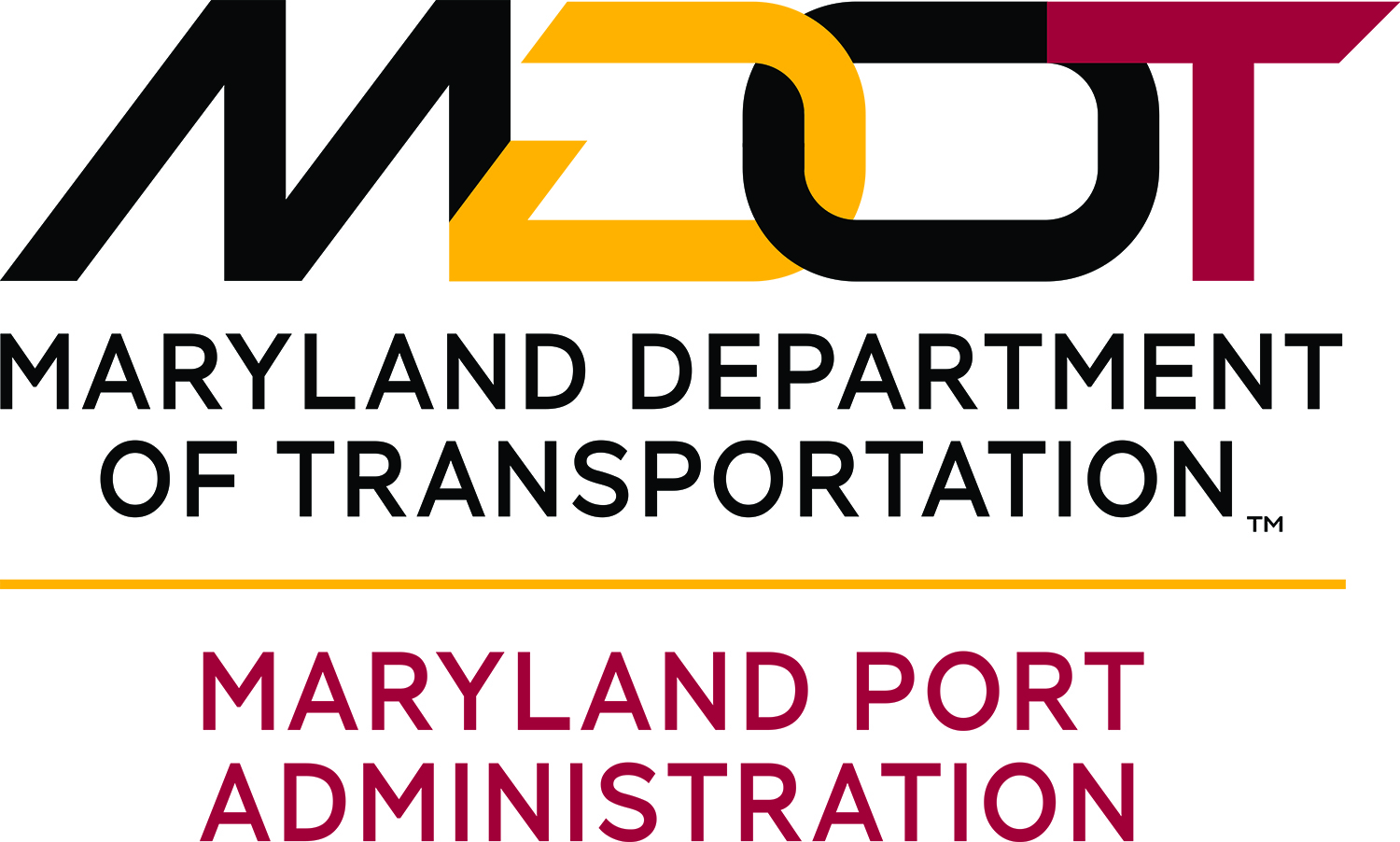 Citizens Oversight Committee October 10, 2018 - 5:30 PMRiviera Beach Community Library 1130 Duvall Hwy.                              Riviera Beach, MD 21122